                   ҠАРАР		                          	               ПОСТАНОВЛЕНИЕ    «15» декабрь  2022 й.                        №53                       «15» декабря 2022 г.О присвоении  адреса        Руководствуясь Федеральным законом от 06.10.2003 №131-ФЗ "Об общих принципах организации местного самоуправления в Российской Федерации", Федеральным законом от 28.12.2013 №443-ФЗ "О федеральной информационной адресной системе и о внесении изменений в Федеральный закон "Об общих принципах организации местного самоуправления в Российской Федерации", Правилами присвоения, изменения и аннулирования адресов, утвержденными Постановлением Правительства Российской Федерации от 19.11.2014 №1221, Приказом Минфина России от 05.11.2015 №171н «Об утверждении Перечня элементов планировочной структуры, элементов улично-дорожной сети, элементов объектов адресации, типов зданий (сооружений), помещений, используемых в качестве реквизитов адреса, и правил сокращенного наименования адресообразующих элементов»,  ПОСТАНОВЛЯЮ:1.Присвоить следующий адрес:1.1. Земельному участку с кадастровым номером 02:53:140501:352 присвоить    адрес: Российская Федерация, Республика Башкортостан, Шаранский р-н, с/п Базгиевский сельсовет, д. Новый Тамьян, ул. Центральная, з/у 16Б;2. Разместить сведения об адресах объектов адресации в Государственном адресном реестре.3. Контроль за исполнением настоящего Постановления оставляю за собой.Глава  сельского поселения                                           Т.А.ЗакировБАШҠОРТОСТАН РЕСПУБЛИКАҺЫШАРАН РАЙОНЫ МУНИЦИПАЛЬ РАЙОНЫНЫҢБАҘҒЫЯ АУЫЛ СОВЕТЫАУЫЛ БИЛӘМӘҺЕ ХӘКИМИӘТЕ452632, Базгыя аулы Шаран районы, Башҡортостан Республикаһы, Үҙәк урам, 50   тел. (34769) 2-42-35, e-mail:basgss@yandex.ru, http://www.bazgievo.ruИНН 0251000944, ОГРН 1020200612937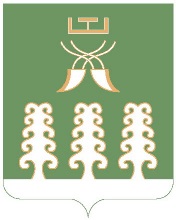 РЕСПУБЛИКА БАШКОРТОСТАНАДМИНИСТРАЦИЯ СЕЛЬСКОГО ПОСЕЛЕНИЯ БАЗГИЕВСКИЙ СЕЛЬСОВЕТ МУНИЦИПАЛЬНОГО РАЙОНА ШАРАНСКИЙ РАЙОН452632, c. Базгиево, Шаранский район, Республика Башкортостан, ул. Центральная, 50         тел. (34769) 2-42-35, e-mail:basgss@yandex.ru http://www.bazgievo.ruИНН 0251000944, ОГРН 1020200612937